RODZICU DZIECKA 
(które od 1.09.2024 r. powinno rozpocząć edukację w szkole)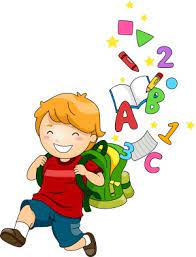 https://nabor.pcss.pl/ozimek           REKRUTACJA dbędzie się w terminie 
              od 27.02.2024 r. do 04.03.2024 r. 
                na wolne miejsca w szkoleZapoznaj się z harmonogramem oraz uchwałami w sprawie kryteriów.  